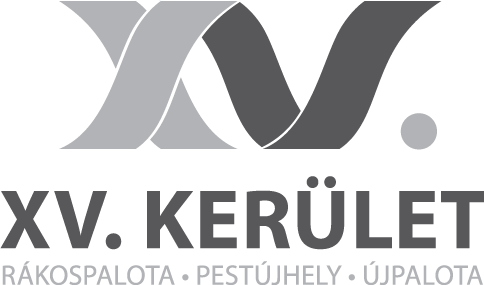 NYILATKOZAT18 év alatti sportoló esetébenAlulírott, ………………….……………............… büntetőjogi felelősségem tudatában kijelentem, hogy gyermekem nem szenved fertőző betegségben, illetve nincs erről tudomásom.Gyermek adataiNeve:…………………………………………………………………………………………....Születési helye, ideje:…………………………………………………………………………Anyja neve:.....................................................................................................................Lakóhelye (ha ettől eltér, tartózkodási helye):……………………………………………...........................................................................................................................................Sporttal kapcsolatos adatokSportszervezete neve:....................................................................................................Edzés helyszíne:............................................................................................................Edzés időpontja:.............................................................................................................Budapest, 2020. ………………………								……………………………..							szülő/törvényes képviselő aláírása